授業展開例No.19授業展開例No.19学年６教科理科本時？／？実施月１単　元身の回りの電気の利用　お掃除ロボットを作ろう（２時間完了）身の回りの電気の利用　お掃除ロボットを作ろう（２時間完了）身の回りの電気の利用　お掃除ロボットを作ろう（２時間完了）身の回りの電気の利用　お掃除ロボットを作ろう（２時間完了）身の回りの電気の利用　お掃除ロボットを作ろう（２時間完了）身の回りの電気の利用　お掃除ロボットを作ろう（２時間完了）身の回りの電気の利用　お掃除ロボットを作ろう（２時間完了）身の回りの電気の利用　お掃除ロボットを作ろう（２時間完了）身の回りの電気の利用　お掃除ロボットを作ろう（２時間完了）本時の目標本時の目標自分の意図したとおりに「お掃除ロボット」を動かすことができる自分の意図したとおりに「お掃除ロボット」を動かすことができる自分の意図したとおりに「お掃除ロボット」を動かすことができる自分の意図したとおりに「お掃除ロボット」を動かすことができる自分の意図したとおりに「お掃除ロボット」を動かすことができる自分の意図したとおりに「お掃除ロボット」を動かすことができる自分の意図したとおりに「お掃除ロボット」を動かすことができる自分の意図したとおりに「お掃除ロボット」を動かすことができる使用ソフトウェア使用ソフトウェア＜フィジカルプログラミング＞　センサーカー＜フィジカルプログラミング＞　センサーカー＜フィジカルプログラミング＞　センサーカー＜フィジカルプログラミング＞　センサーカー＜フィジカルプログラミング＞　センサーカー＜フィジカルプログラミング＞　センサーカー＜フィジカルプログラミング＞　センサーカー＜フィジカルプログラミング＞　センサーカープログラミング的思考力との関連プログラミング的思考力との関連プログラミング的思考力との関連プログラミング的思考力との関連プログラミング的思考力との関連ロボットの動きを論理的に考えるロボットの動きを論理的に考えるロボットの動きを論理的に考えるロボットの動きを論理的に考えるロボットの動きを論理的に考える学　　習　　活　　動　　　　　　　　※教師の支援　◆思考ツールの活用　☆評　価457585お掃除ロボットをつくりたいね　ぶつかると向きを変える　　ごみを取る　　走り回る　　　　↓　　　　　　　　　　　↓　　　　　　↓　センサーを使おう　　　コロコロを使おう　モーターを使うよ　　　　↓　　　　　　　　　　　　　　　　　　↓　ぶつかったら少し下がって　　　　　　　　スピードの調節が　向きを変える　　　　　　　　　　　　　　必要だね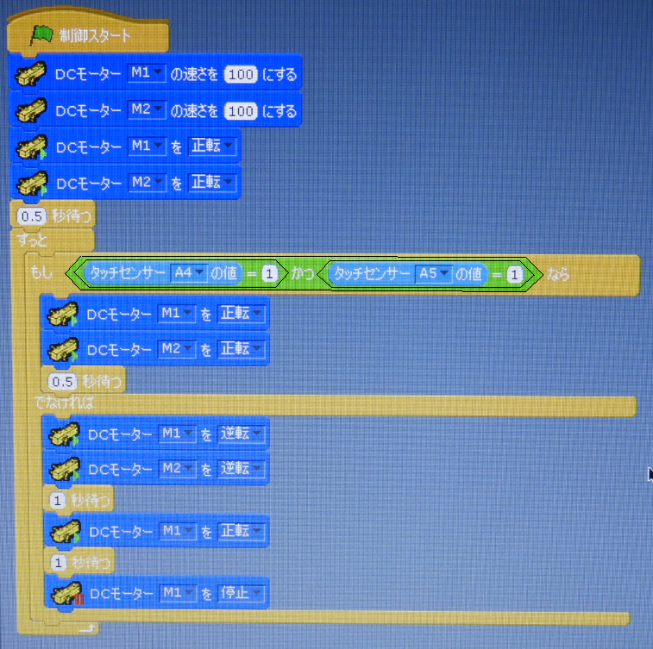 ○フローチャートを作ろう　　　  　進む　　　　　　　　　　　No　　　ぶつかった？　    Yes　　下がって向きを変える　プログラムを作ろう○判別とループの部分を　プログラミングしよう　※初期設定の部分は事前に　　提示し、核となる部分を　　プログラミングする○プログラムを修正しよう○センサーカーにプログラムを転送する　・思ったように動いたね　・違う動き方も作りたいな　○振り返りをしよう☆ロボットに正しい動きをさせることができたか（ロボット、プログラム）